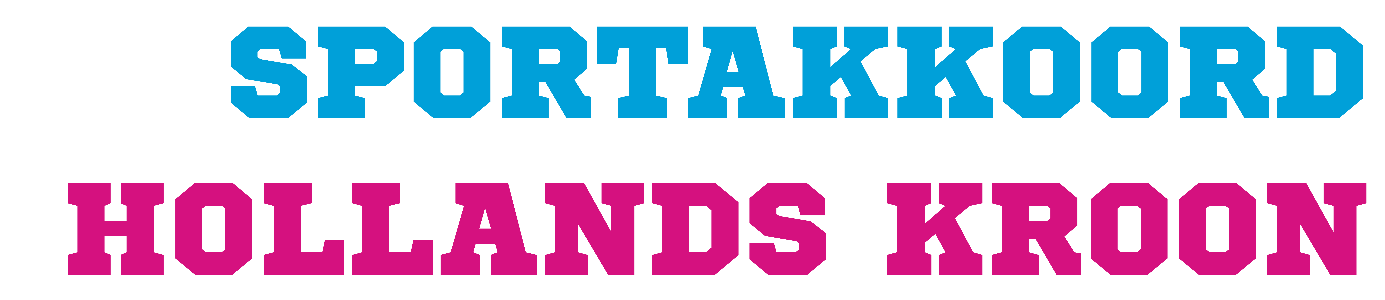 AANVRAAG Algemene gegevens:Naam organisatie:Naam contactpersoon:Mailadres:Telefoonnummer:Namen samenwerkende organisaties:
Vermeld hier de informatie over jouw ideeKorte omschrijving van het idee (doel, doelgroep, wat)
- voeg evt. een projectplan of draaiboek toe als bijlageDatum of periode uitvoeringDeze aanvraag sluit aan bij de volgende pijler(s)
1. Inclusief sporten en bewegen
2. Duurzame sportinfrastructuur
3. Vitale sport en beweegaanbieders
4. Positieve sportcultuur
5. Vaardig in bewegen
Stimuleringsbudget nodig?Ja, ga door naar aanvraag stimuleringsbudgetNee, verzend de aanvraag naar coordinator@sportakkoord-hollandskroon.nl Aanvraag stimuleringsbudgetIBAN:
Bankrekeningnummer t.n.v.:Hoeveel budget € 
Wat is het bestedingsdoel
- voeg evt. een projectplan of draaiboek toe als bijlageWat is de eigen bijdrage / inzet
Kan de actie ook uitgevoerd worden zonder bijdrage?
⃝ Ja 
⃝ Nee, graag toelichtenVerzend de aanvraag naar coordinator@sportakkoord-hollandskroon.nl